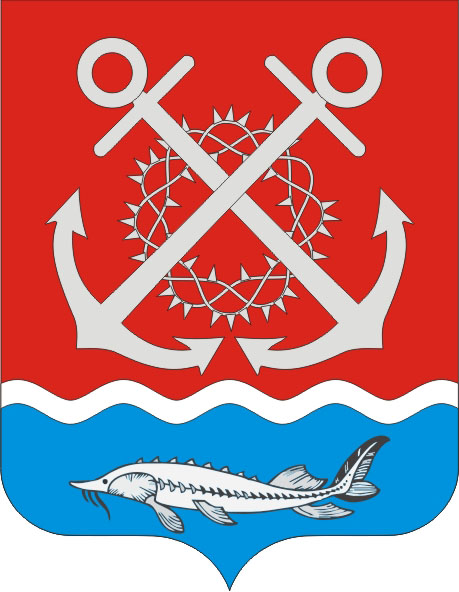                                       РОССИЙСКАЯ ФЕДЕРАЦИЯ           РОСТОВСКАЯ ОБЛАСТЬ НЕКЛИНОВСКИЙ РАЙОНМУНИЦИПАЛЬНОЕ ОБРАЗОВАНИЕ«ПОЛЯКОВСКОЕ СЕЛЬСКОЕ ПОСЕЛЕНИЕ»АДМИНИСТРАЦИЯ ПОЛЯКОВСКОГО СЕЛЬСКОГО ПОСЕЛЕНИЯПОСТАНОВЛЕНИЕх. Красный Десант28.12.2023г.									№ 97О внесении изменений в постановление Администрации Поляковского сельского поселения от 12.10.2018г. №105 «Об утверждении муниципальной программы Поляковского сельского поселения «Развитие физической культуры и массового спорта»В целях приведения финансовых ресурсов, необходимых для реализации муниципальной программы, в соответствие с объемами бюджетных ассигнований, предусмотренных решением Собрания депутатов Поляковского сельского поселения от 25.12.2023 №85 «О бюджете Поляковского сельского поселения Неклиновского района на 2024 год и на плановый период 2025 и 2026 годов»», в соответствии с постановлением Администрации Поляковского сельского поселения от 23.03.2018 № 32 «Об утверждении Порядка разработки, реализации и оценки эффективности муниципальных программ Поляковского сельского поселения», руководствуясь статьей 30 Устава муниципального образования «Поляковское сельское поселение», Администрация Поляковского сельского поселения постановляет:Внести в приложение к постановлению Администрации Поляковского сельского поселения от 12.10.2018г. №105 «Об утверждении муниципальной программы Поляковского сельского поселения «Развитие физической культуры и массового спорта» изменения, согласно приложению к настоящему постановлению.Настоящее постановление вступает в силу со дня его официального опубликования (обнародования) и размещению на официальном сайте Поляковского сельского поселения.Контроль за выполнением постановления возложить на ведущего специалиста Администрации Поляковского сельского поселения Сасину Н.И.Глава АдминистрацииПоляковского сельского поселения		                         А.Н. ГалицкийПриложение № 1к постановлению Администрации Поляковского сельского поселенияот 28.12.2023г.  № 97ИЗМЕНЕНИЯ,вносимые в приложение к постановлениюАдминистрации Поляковского сельского поселения от 12.10.2018г. №105 «Об утверждении муниципальной программы Поляковского сельского поселения «Развитие физической культуры и массового спорта» Подраздел «Ресурсное обеспечение муниципальной программы Поляковского сельского поселения» раздела «ПАСПОРТ муниципальной программы Поляковского сельского поселения «Развитие физической культуры и массового спорта» изложить в следующей редакции:Таблицу №6 изложить в новой редакции                                                               Таблица №6РАСХОДЫ   бюджета поселения на реализацию муниципальной программы Поляковского сельского поселения «Развитие физической культуры и массового спорта»Таблицу №7 изложить в новой редакции                                                                                                РАСХОДЫ                                                                               Таблица №7на реализацию муниципальной  программы Поляковского сельского поселения «Развитие физической культуры и массового спорта»Ресурсное обеспечение муниципальной  программы Поляковского сельского поселения–общий объем финансирования муниципальной программы составляет 1279,4 тыс. рублей, в том числе:2. Подраздел «Ресурсное обеспечение подпрограммы» раздела «ПАСПОРТ подпрограммы «Физическая культура и спорт в Поляковском сельском поселении» изложить в следующей редакции:2. Подраздел «Ресурсное обеспечение подпрограммы» раздела «ПАСПОРТ подпрограммы «Физическая культура и спорт в Поляковском сельском поселении» изложить в следующей редакции:2. Подраздел «Ресурсное обеспечение подпрограммы» раздела «ПАСПОРТ подпрограммы «Физическая культура и спорт в Поляковском сельском поселении» изложить в следующей редакции:2. Подраздел «Ресурсное обеспечение подпрограммы» раздела «ПАСПОРТ подпрограммы «Физическая культура и спорт в Поляковском сельском поселении» изложить в следующей редакции:2. Подраздел «Ресурсное обеспечение подпрограммы» раздела «ПАСПОРТ подпрограммы «Физическая культура и спорт в Поляковском сельском поселении» изложить в следующей редакции:Ресурсное обеспечение подпрограммы Ресурсное обеспечение подпрограммы ––общий объем финансирования подпрограммы – 179,4 тыс. рублей, в том числе по годам:3.  Подраздел «Ресурсное обеспечение подпрограммы» раздела «ПАСПОРТ подпрограммы «Создание условий для развития физической культуры и спорта» изложить в следующей редакции:3.  Подраздел «Ресурсное обеспечение подпрограммы» раздела «ПАСПОРТ подпрограммы «Создание условий для развития физической культуры и спорта» изложить в следующей редакции:3.  Подраздел «Ресурсное обеспечение подпрограммы» раздела «ПАСПОРТ подпрограммы «Создание условий для развития физической культуры и спорта» изложить в следующей редакции:3.  Подраздел «Ресурсное обеспечение подпрограммы» раздела «ПАСПОРТ подпрограммы «Создание условий для развития физической культуры и спорта» изложить в следующей редакции:3.  Подраздел «Ресурсное обеспечение подпрограммы» раздела «ПАСПОРТ подпрограммы «Создание условий для развития физической культуры и спорта» изложить в следующей редакции:Ресурсное обеспечение подпрограммы ––общий объем финансирования муниципальной  программы составляет 1100,0 тыс. рублей, в том числе	:общий объем финансирования муниципальной  программы составляет 1100,0 тыс. рублей, в том числе	:Номер и наименование подпрограммы, основного мероприятия, приоритетного основного мероприятия, мероприятия ведомственной целевой программыНомер и наименование подпрограммы, основного мероприятия, приоритетного основного мероприятия, мероприятия ведомственной целевой программыОтветственный исполнитель, соисполнитель, участникКод бюджетной классификации расходовКод бюджетной классификации расходовКод бюджетной классификации расходовКод бюджетной классификации расходовОбъем расходов, всего (тыс. рублей)В том числе по годам реализации муниципальной  программы В том числе по годам реализации муниципальной  программы В том числе по годам реализации муниципальной  программы В том числе по годам реализации муниципальной  программы В том числе по годам реализации муниципальной  программы В том числе по годам реализации муниципальной  программы В том числе по годам реализации муниципальной  программы В том числе по годам реализации муниципальной  программы В том числе по годам реализации муниципальной  программы В том числе по годам реализации муниципальной  программы В том числе по годам реализации муниципальной  программы В том числе по годам реализации муниципальной  программы В том числе по годам реализации муниципальной  программы В том числе по годам реализации муниципальной  программы В том числе по годам реализации муниципальной  программы В том числе по годам реализации муниципальной  программы Номер и наименование подпрограммы, основного мероприятия, приоритетного основного мероприятия, мероприятия ведомственной целевой программыНомер и наименование подпрограммы, основного мероприятия, приоритетного основного мероприятия, мероприятия ведомственной целевой программыОтветственный исполнитель, соисполнитель, участникГРБСРзПрЦСРВРОбъем расходов, всего (тыс. рублей)2019202020212022202320242025202620272028202920302030203020302030112345678910111213141516171819Муниципальная программа Поляковского сельского поселения «Развитие физической культуры и массового спорта»Всего                                             в том числе:Всего                                             в том числе:––––1279,4100,0100,0270,050,0116,7141,749,651,4100,0100,0100,0100,0Муниципальная программа Поляковского сельского поселения «Развитие физической культуры и массового спорта»Администрация Поляковского сельского поселенияАдминистрация Поляковского сельского поселения951–0500000000–1279,4100,0100,0270,050,0116,7141,749,651,4100,0100,0100,0100,0Подпрограмма 1 «Физическая культура и спорт в Поляковском сельском поселении»Администрация Поляковского сельского поселенияАдминистрация Поляковского сельского поселения   951–0510000000–179,440,00,025,10,016,741,727,428,50,00,00,00,0Основное мероприятие 1.1. 1.1. Оплата за судейство в Первенстве Неклиновского района              Администрация Поляковского сельского поселенияАдминистрация Поляковского сельского поселения9511102051002016024085,60,00,016,10,016,716,717,718,40,00,00,00,0Основное мероприятие 1.2. 1.2 Оплата членского взноса в Первенстве Неклиновского района             Администрация Поляковского сельского поселенияАдминистрация Поляковского сельского поселения9511102051002016085093,840,00,09,00,00,025,09,710,10,00,00,00,0Подпрограмма 2 «Создание условий для развития физической культуры и спорта»Администрация Поляковского сельского поселенияАдминистрация Поляковского сельского поселения951110205200000002401100,060,0100,0244,950,0100,0100,022,222,9100,0100,0100,0100,0Основное мероприятие 2.1. приобретение уличных тренажеров            Администрация Поляковского сельского поселенияАдминистрация Поляковского сельского поселения951110205200999902401100,060,0100,0244,950,0100,0100,022,222,9100,0100,0100,0100,0Наименование 
муниципальной программы, номер и наименование подпрограммыИсточникифинансирования Источникифинансирования Объем расходов всего
(тыс. рублей),Объем расходов всего
(тыс. рублей),в том числе по годам реализациимуниципальной программыв том числе по годам реализациимуниципальной программыв том числе по годам реализациимуниципальной программыв том числе по годам реализациимуниципальной программыв том числе по годам реализациимуниципальной программыв том числе по годам реализациимуниципальной программыв том числе по годам реализациимуниципальной программыв том числе по годам реализациимуниципальной программыв том числе по годам реализациимуниципальной программыв том числе по годам реализациимуниципальной программыв том числе по годам реализациимуниципальной программыв том числе по годам реализациимуниципальной программыв том числе по годам реализациимуниципальной программыв том числе по годам реализациимуниципальной программыв том числе по годам реализациимуниципальной программыв том числе по годам реализациимуниципальной программыв том числе по годам реализациимуниципальной программыв том числе по годам реализациимуниципальной программыв том числе по годам реализациимуниципальной программыв том числе по годам реализациимуниципальной программыв том числе по годам реализациимуниципальной программыв том числе по годам реализациимуниципальной программыв том числе по годам реализациимуниципальной программыв том числе по годам реализациимуниципальной программыв том числе по годам реализациимуниципальной программыНаименование 
муниципальной программы, номер и наименование подпрограммыИсточникифинансирования Источникифинансирования Объем расходов всего
(тыс. рублей),Объем расходов всего
(тыс. рублей),<1>2019 год2019 год2020 год2020 год2020 год2021 год2022 год2022 год2023 год2023 год2023 год2024 год2024 год2025 год2026 год2026 год2026 год2027 год2027 год2028 год2029 год2029 год2029 год2030 год11234445567778891010111111121313141414151616Муниципальнаяпрограмма «Развитие физической культуры и массового спорта»Муниципальнаяпрограмма «Развитие физической культуры и массового спорта»Всего1262,5100,0100,0100,0270,0270,0270,050,050,0116,761,761,764,164,164,1100,0100,0100,0100,0100,0100,0100,0100,0100,0Муниципальнаяпрограмма «Развитие физической культуры и массового спорта»Муниципальнаяпрограмма «Развитие физической культуры и массового спорта»бюджет поселения, <2>1262,5100,0100,0100,0270,0270,0270,050,050,0116,761,761,764,164,164,1100,0100,0100,0100,0100,0100,0100,0100,0100,0Муниципальнаяпрограмма «Развитие физической культуры и массового спорта»Муниципальнаяпрограмма «Развитие физической культуры и массового спорта»безвозмездные поступления в бюджет поселения, <2>, <3>---------------------------Муниципальнаяпрограмма «Развитие физической культуры и массового спорта»Муниципальнаяпрограмма «Развитие физической культуры и массового спорта»в том числе за счет средств:Муниципальнаяпрограмма «Развитие физической культуры и массового спорта»Муниципальнаяпрограмма «Развитие физической культуры и массового спорта»- областного бюджета---------------------------Муниципальнаяпрограмма «Развитие физической культуры и массового спорта»Муниципальнаяпрограмма «Развитие физической культуры и массового спорта» - федерального бюджета,---------------------------Муниципальнаяпрограмма «Развитие физической культуры и массового спорта»Муниципальнаяпрограмма «Развитие физической культуры и массового спорта» бюджета района <3>---------------------------Муниципальнаяпрограмма «Развитие физической культуры и массового спорта»Муниципальнаяпрограмма «Развитие физической культуры и массового спорта»внебюджетные источники <3>---------------------------Подпрограмма 1 «Физическая культура и спорт в Поляковском сельском поселении»Подпрограмма 1 «Физическая культура и спорт в Поляковском сельском поселении»Всего137,740,040,00,025,125,125,10,00,016,727,427,428,528,528,50,00,00,00,00,00,00,00,00,0Подпрограмма 1 «Физическая культура и спорт в Поляковском сельском поселении»Подпрограмма 1 «Физическая культура и спорт в Поляковском сельском поселении»бюджет поселения, <2>137,740,040,00,025,125,125,10,00,016,727,427,428,528,528,50,00,00,00,00,00,00,00,00,0Подпрограмма 1 «Физическая культура и спорт в Поляковском сельском поселении»Подпрограмма 1 «Физическая культура и спорт в Поляковском сельском поселении»безвозмездные поступления в бюджет поселения, <2>, <3>---------------------------Подпрограмма 1 «Физическая культура и спорт в Поляковском сельском поселении»Подпрограмма 1 «Физическая культура и спорт в Поляковском сельском поселении»в том числе за счет средств:Подпрограмма 1 «Физическая культура и спорт в Поляковском сельском поселении»Подпрограмма 1 «Физическая культура и спорт в Поляковском сельском поселении»- областного бюджета---------------------------Подпрограмма 1 «Физическая культура и спорт в Поляковском сельском поселении»Подпрограмма 1 «Физическая культура и спорт в Поляковском сельском поселении» - федерального бюджета,---------------------------Подпрограмма 1 «Физическая культура и спорт в Поляковском сельском поселении»Подпрограмма 1 «Физическая культура и спорт в Поляковском сельском поселении» бюджета района <3>---------------------------Подпрограмма 1 «Физическая культура и спорт в Поляковском сельском поселении»Подпрограмма 1 «Физическая культура и спорт в Поляковском сельском поселении»внебюджетные источники <3>---------------------------Подпрограмма 2 «Создание условий для развития физической культуры и спорта»Подпрограмма 2 «Создание условий для развития физической культуры и спорта»Всего1124,860,060,0100,0244,9244,9244,950,050,0100,034,334,335,635,635,6100,0100,0100,0100,0100,0100,0100,0100,0100,0Подпрограмма 2 «Создание условий для развития физической культуры и спорта»Подпрограмма 2 «Создание условий для развития физической культуры и спорта»бюджет поселения, <2>1124,860,060,0100,0244,9244,9244,950,050,0100,034,334,335,635,635,6100,0100,0100,0100,0100,0100,0100,0100,0100,0Подпрограмма 2 «Создание условий для развития физической культуры и спорта»Подпрограмма 2 «Создание условий для развития физической культуры и спорта»безвозмездные поступления в бюджет поселения, <2>, <3>---------------------------Подпрограмма 2 «Создание условий для развития физической культуры и спорта»Подпрограмма 2 «Создание условий для развития физической культуры и спорта»в том числе за счет средств:Подпрограмма 2 «Создание условий для развития физической культуры и спорта»Подпрограмма 2 «Создание условий для развития физической культуры и спорта»- областного бюджета---------------------------Подпрограмма 2 «Создание условий для развития физической культуры и спорта»Подпрограмма 2 «Создание условий для развития физической культуры и спорта» - федерального бюджета,---------------------------Подпрограмма 2 «Создание условий для развития физической культуры и спорта»Подпрограмма 2 «Создание условий для развития физической культуры и спорта» бюджета района <3>---------------------------Подпрограмма 2 «Создание условий для развития физической культуры и спорта»Подпрограмма 2 «Создание условий для развития физической культуры и спорта»внебюджетные источники <3>---------------------------